Public documentMCS has some outstanding use cases. Waiting for the ARA TS to be approved before resuming MCS activities. Moving Picture, Audio and Data Coding by Artificial Intelligencewww.mpai.communityN13132023/07/12SourceRequirements (MCS)TitleMPAI-MCS Progress report and plansTargetMPAI-34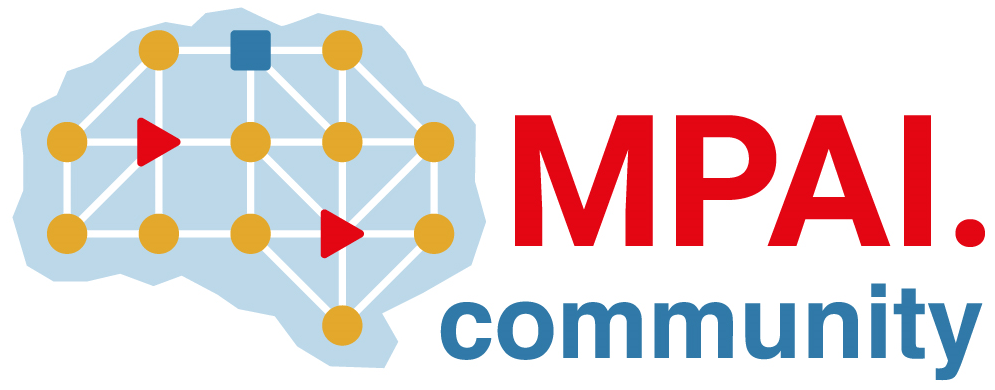 